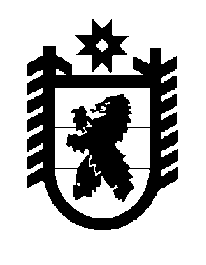 Российская Федерация Республика Карелия    ПРАВИТЕЛЬСТВО РЕСПУБЛИКИ КАРЕЛИЯРАСПОРЯЖЕНИЕот  12 января 2018 года № 10р-Пг. Петрозаводск Внести в состав Комиссии по развитию информационного общества и формированию электронного правительства, по повышению качества и доступности предоставления государственных и муниципальных услуг в Республике Карелия (далее – Комиссия), утвержденный распоряжением Правительства Республики Карелия от 26 июля 2011 года № 397р-П (Собрание законодательства Республики Карелия, 2011, № 7, ст. 1155;                 № 12, ст. 2096; 2012, № 3, ст. 499; № 11, ст. 2086; 2013, № 2, ст. 297; № 5, ст. 858; № 7, ст. 1336; 2014, № 5, ст. 864; № 12, ст. 2385; 2015, № 6,                          ст. 1224; 2016, № 12, ст. 2690), с изменениями, внесенными распоряжением Правительства Республики Карелия от 15 мая 2017 года № 237р-П, следующие изменения:1) включить в состав Комиссии следующих лиц:Альперович А.Р. – заместитель руководителя государственного бюджетного учреждения Республики Карелия «Многофункциональный центр предоставления государственных и муниципальных услуг Республики Карелия»;Богатырев В.А. – первый заместитель главы администрации Сортавальского муниципального района (по согласованию);Бороздина Я.А. – заместитель руководителя Управления Федеральной службы государственной регистрации, кадастра и картографии по Республике Карелия (по согласованию);Васильева Т.В. – первый заместитель Министра образования Республики Карелия;Гаврош О.М. –  первый заместитель Министра сельского и рыбного хозяйства Республики Карелия;Горох Д.А. –  заместитель Министра строительства, жилищно-коммунального хозяйства и энергетики Республики Карелия;Дернова М.Н. –  начальник отдела Министерства по дорожному хозяйству, транспорту и связи Республики Карелия;Игнатенкова Е.В. – Начальник Управления по государственным закупкам Республики Карелия;Кириллов Д.И. – заместитель Главы Муезерского муниципального района (по согласованию);Крюков Т.П. –  первый заместитель Председателя Государственного комитета Республики Карелия по ценам и тарифам; Лебедева М.Е. – заместитель Министра финансов Республики Карелия;Лиминчук Л.В. – генеральный директор акционерного общества «Корпорация развития Республики Карелия» (по согласованию);Мазырко С.С.  –  заместитель Министра здравоохранения Республики Карелия;Назаренко В.В. – заместитель Председателя Государственного комитета Республики Карелия по обеспечению жизнедеятельности и безопасности населения;Николаевский П.М. –  заместитель Министра имущественных и земельных отношений Республики Карелия;Павлов А.Н. –  первый заместитель Министра природных ресурсов и экологии Республики Карелия;Смирнов А.Г. – заместитель Председателя Государственного комитета Республики Карелия по строительному, жилищному и дорожному              надзору – заместитель Главного государственного жилищного инспектора Республики Карелия; Старикова Л.А. – заместитель главы администрации Питкярантского муниципального района (по согласованию);Старикова О.А. – заместитель главы администрации Петрозаводского городского округа – руководитель аппарата (по согласованию);Фандеев Г.В. – заместитель Министра национальной и региональной политики Республики Карелия;Фролова Е.Е. – Начальник Управления труда и занятости Республики Карелия;Цымерман Е.А. – заместитель Начальника Управления по охране объектов культурного наследия Республики Карелия;Шорина Е.А. – заместитель главы администрации муниципального образования «Суоярвский район» (по согласованию);2) указать новые должности следующих лиц:Парфенчиков А.О. – Глава Республики Карелия, председатель Комиссии;Игнатьева Т.П. – заместитель Главы Республики Карелия –Руководитель Администрации Главы Республики Карелия, заместитель председателя Комиссии;Бакунович И.В. – управляющий государственным учреждением – региональным отделением Фонда социального страхования Российской Федерации по Республике Карелия (по согласованию);Ковалев М.В. – Начальник Управления записи актов гражданского состояния Республики Карелия;Никольская Н.В. – начальник управления Администрации Главы Республики Карелия;Скрыников И.С. – первый заместитель Министра социальной защиты Республики Карелия;Томчик А.А. – первый заместитель Министра культуры Республики Карелия; 3) исключить из состава Комиссии Борчикову А.В., Воронцова А.Н., Гольда И.М., Ершову А.Б., Калачеву О.М., Копошилову О.С.,                  Кузнецова М.Ю., Маленду П.В., Маркова А.А., Новикова И.А.,                    Пашука А.В., Пешкова М.А., Полякову Т.Н., Родионова Д.А.,                   Сироткину В.Д., Степанова А.С., Телицына В.Л., Трошина Д.Ю., Турновскую И.М., Федотова Н.Н., Чеканова А.Н., Ширшова И.В., Шумилову Н.П.
Исполняющий обязанностиГлавы Республики Карелия                                                            А.Е. Чепик 